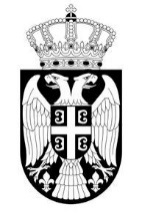 Република СрбијаМИНИСТАРСТВО ПРОСВЕТЕ,НАУКЕ И ТЕХНОЛОШКОГ РАЗВОЈАБрој: 404-02-99/2015-02Датум: 21.08.2015. годинеБ е о г р а дНемањина 22-26На основу члана 63. и члана 54. Закона о јавним набавкама ("Сл. гласник РС" 124/12,14/15 и 68/15) Комисија за јавну набавку сачињаваИЗМЕНУ И ДОПУНУ КОНКУРСНЕ ДОКУМЕНТАЦИЈЕза јавну набавку услуга– услуга превоза запослених и ученика на територији АП Косово и Метохија, редни број ПП/У/09/151. У поглављу V конкурсне документације за предметну јавну набавку	брише се тачка 14. ДОДАТНО ОБЕЗБЕЂЕЊЕ ИСПУЊЕЊА УГОВОРНИХ ОБАВЕЗА ПОНУЂАЧА КОЈИ СЕ НАЛАЗЕ НА СПИСКУ НЕГАТИВНИХ РЕФЕРЕНЦИ2. У осталом делу конкурсна документација за предметну јавну набавку остаје непромењена.3. Продужава се рок за подношење понуда на 26.08.2015. године до 10:00. часова, односно отварање понуда на 26.08.2015. године у 10:30 часова о чему се на Порталу јавних набавки и интернет страници наручиоца објављује одговарајуће обавештење.Комисија за јавну набавку